CURRICULUM VITAEGAURAV KUMAR                                                                             Address: C-51, Urban estate, Phase-1, Jamalpur, Ludhiana-141010Contact: 7903830279/8986148889.  Email: er.gauravkumar@rocketmail.com                             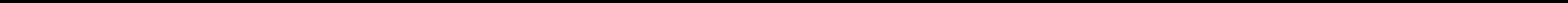 Career SummaryB.Tech in Mechanical Engineering from Govt. Engineering College Jhalawar (Rajasthan) with having  04 Years of experience in Production, Production planning, Inventory control, component Planning, 5S and Initial stages  of TPM and TQM.CompetenciesSystem implementation, Control and assurance of quality systems, Maintaining 5S technique.Problem solving techniques (Why- Why Analysis, 7 QC tools, Poke yoke for problem solving etc.)Providing technical support and assistance to production supervisors  and quality inspectors.Working as per standard (IATF/EMS) & to achieve production targets.Work ExperienceCompany-Jamna Auto Industries Limited Jamshedpur (23rd May 2015-10th May 2018), Including GET period.Designation- Engineer  (Production-Forging&Heat treatment)Company- Akal Spring Ltd, Ludhiana (17th May 2018-Present)Designation-Sr. Engineer (Production-Forging&Heat treatment)Jobs role & Responsibilities:-Having knowledge of daily production planning.To ensure efficiency and productivity as planned on daily/monthly basis.Implementation of TPM in all equipments, 5S on shop floor & TQM in production.Internal Quality Audit of systems.Worked as team coordinator for Quality assurance & control.Interaction with all other concerned departments regarding critical issues on quality and manpower.Organize regular training programmes for workers to ensure effective implementation of department policies & system, their reviews and encourage change and improvement.Work as a team member for customer or various other audits.Achievements:Reduced the set-up & adjustment in machine to single minute by SMED.Implementation of 5-S in plant.Encourage workers for suggestions to increase their involvement in plant activities hence succeeded clearing various steps of TPM.Worked together with Quality department to get WCSQ–CERTIFICATION.Work as CFT members for various Quality control issues.Got outstanding  performance award participated  in  Quality Month celebration  at Tata Motors Luknow in the year 2018.Education:-B.Tech.(Mechanical Engineering) from GOVT. ENGG COLLEGE JHALAWAR (RTU KOTA RAJASTHAN)  in Year 2014.Hobbies:-Reading Newspaper Playing chessBrowsing InternetPersonal DetailsDate of Birth		:28th feb 1991				Marital Status		:UnmarriedLanguages known	:English, HindiNative place		:PATNA (Bihar)